Association Nationale des Retraités 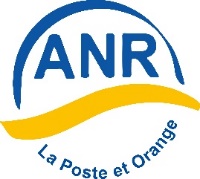 Rue de Penhoët BP 1039 56860 SENE Té. 02 97 66 08 73 Email anrptt56@orange.fr _Site web : anr56m.frObjet:  - Atelier informatique.Notre 4ème atelier informatique 2019 a eu lieu mardi 23 Avril 2019 de 09H30 à 11H30 Salle Ty Kélou au Goavert en Séné ********************************************Ordre du jour proposé :-Comment extraire des pages d’un fichier PDF ? Imprimer le contenu en XPS via l'imprimante XPS installée par défaut C’est gratuit et c'est légal.Ouvrir le fichier « .PDF »Une fois ouvert, faire apparaître les vignettes des différentes pages du fichier. Cf.ci-après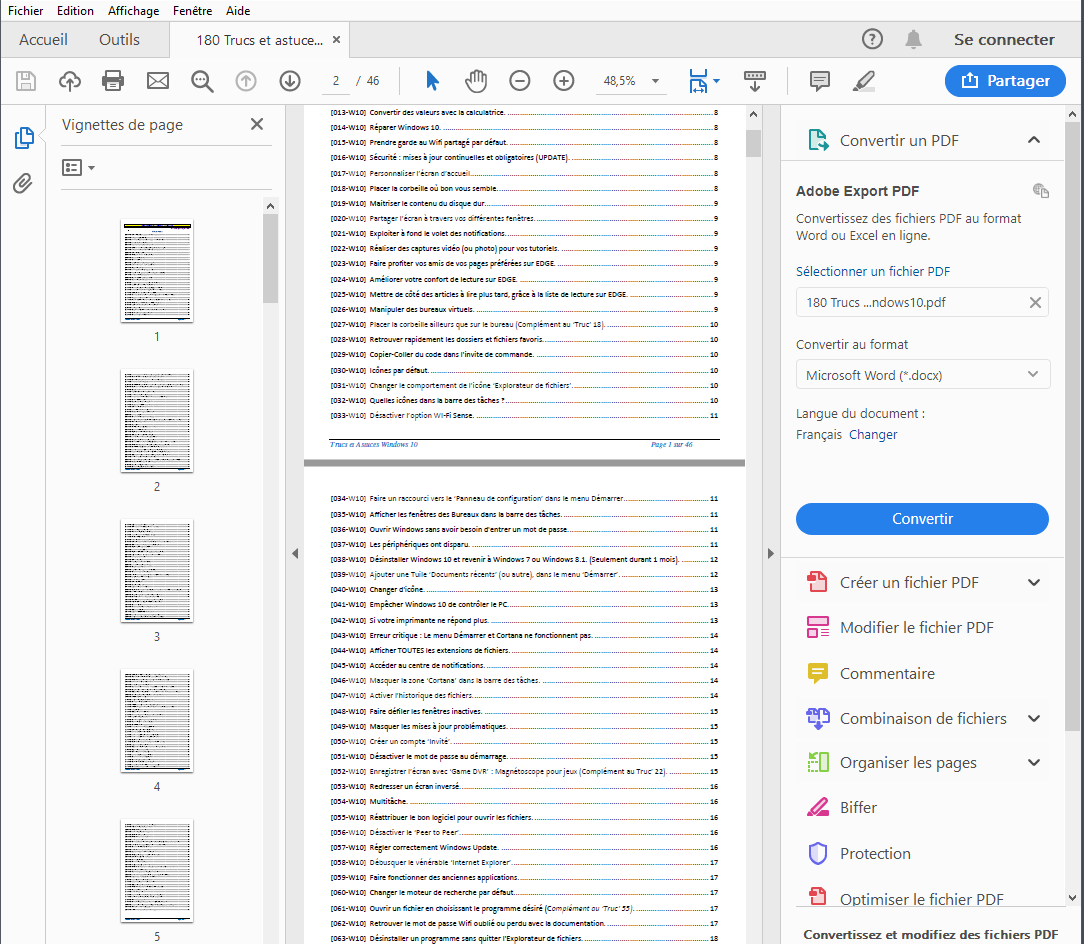 Sélectionner les pages qui nous intéressent.Imprimer avec l’imprimante « Microsoft XPS document Writer »Enregistrer le nouveau fichier créé contenant les pages sélectionnées précédemment (phase 3)Ce nouveau fichier est au format (.PDF) mais il ne reste plus que les pages qui nous intéressent.Chacune de ces pages peuvent être transformées en fichier image grâce à l’outil « capture d’écran et croquis » de Windows 10.Après il reste à insérer les images les unes après les autres dans l’outil « OneNote » de Windows 10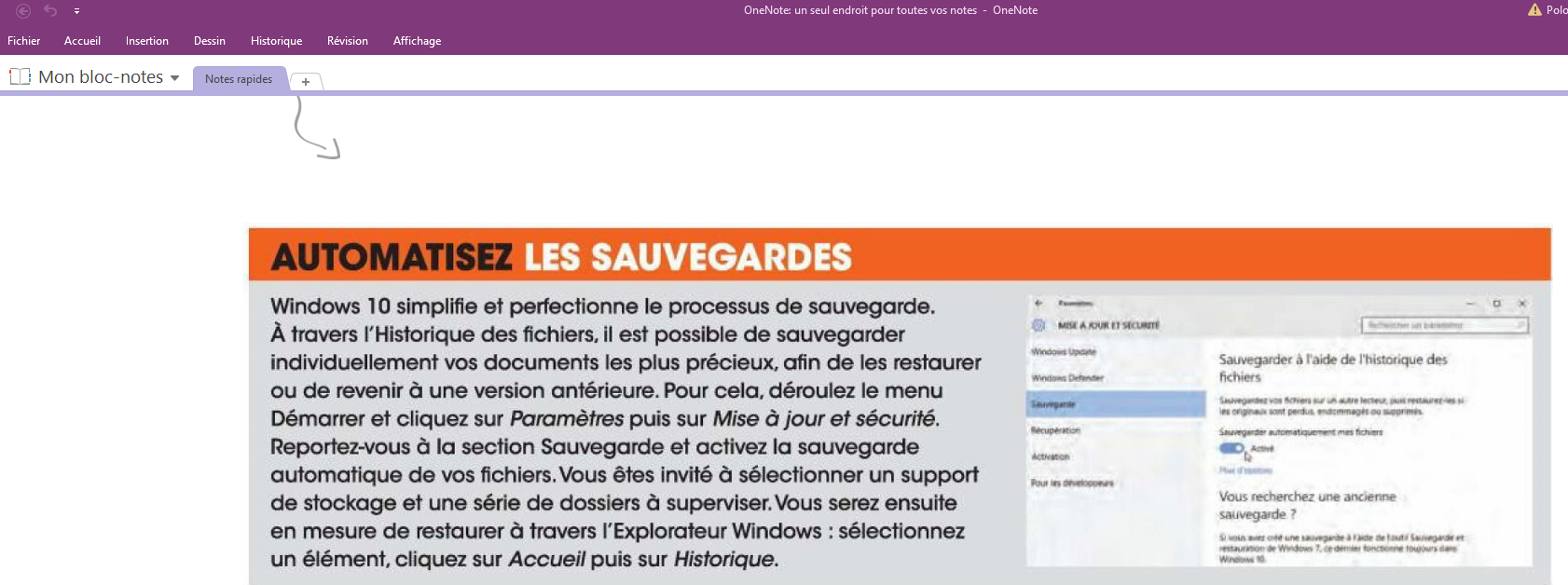 Ci-dessus une image insérée dans « OneNote » Il suffit maintenant de cliquer droit sur l’image et choisir « copier le texte de l’image »Ce texte sera copié dans un document traitement de texte et pourra dès lors être modifié selon son propre choix.Cela peut paraître compliqué mais ça reste assez simple à faire.Il convient de préciser :- qu’il existe des logiciels shareware, payants en français pour faire ce travail en quelques clics.-On peut aussi convertir un PDF en ligne. Plusieurs sites proposent cette prestation gratuitement dont le suivant : https://pdf2word.io/fr/************************************************-Comment revenir en arrière sous Windows 10 ?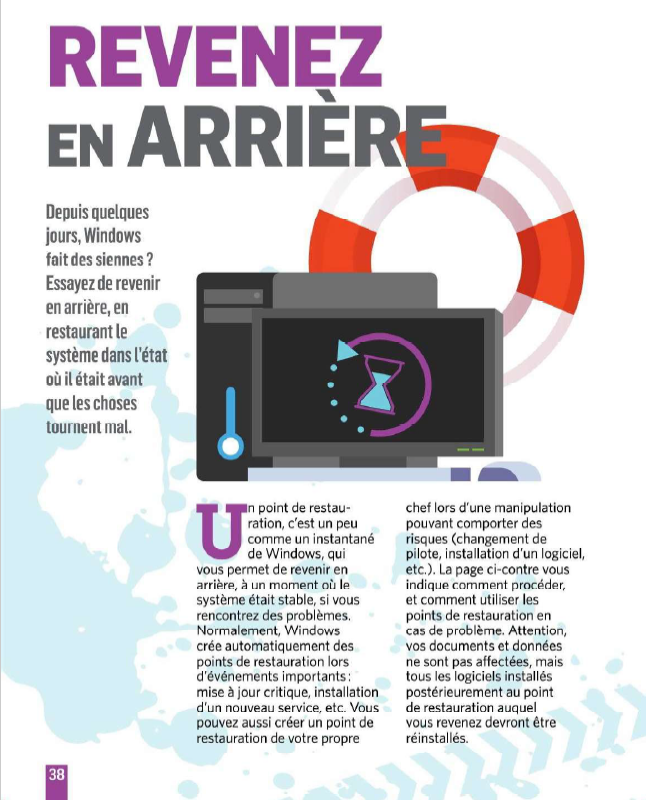 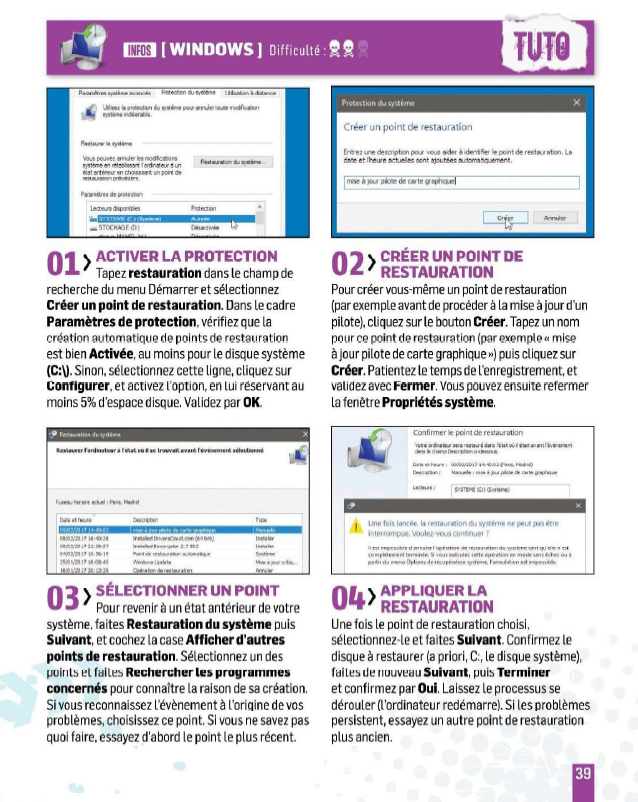 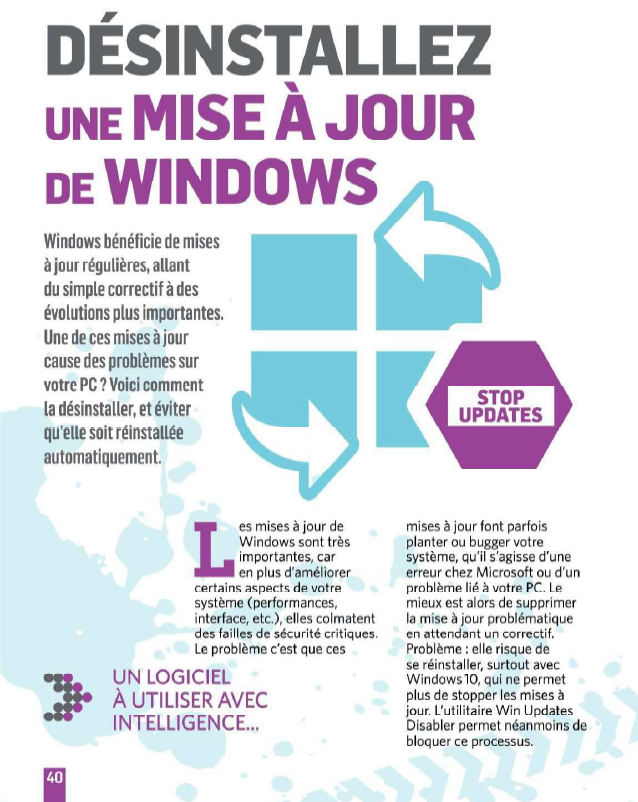 ******************************************************-Comment accéder au panneau de configuration sous Windows 10 ?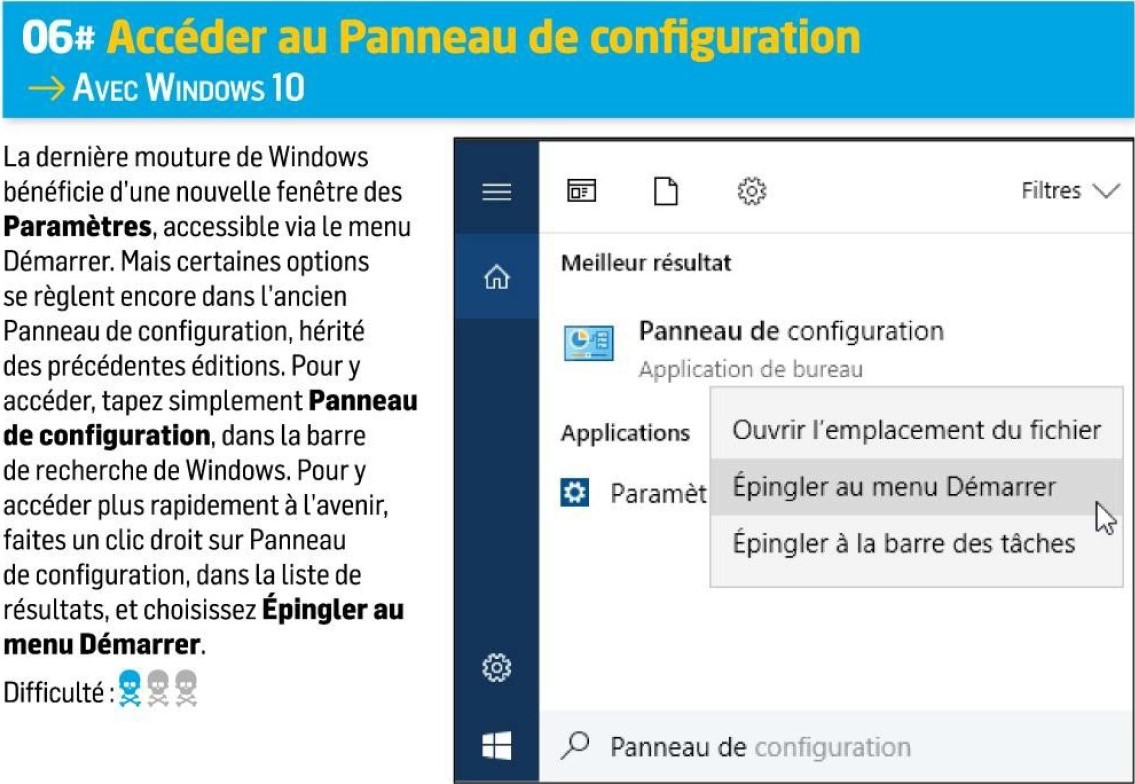 -Questions /Réponses*******************************************************-La prochaine séance Atelier informatique est programmée pour le Mardi 21 Mai prochain.-L’ordre du jour n’est pas arrêté. Le Lieu reste à fixer. -Merci d’avance de vos propositions**************************************************************************************Contacts:
-Jacques BIZET: tél. au N° 02 97 47 10 00,    Mail: jacques.bizet@orange.fr-Daniel Héricher: tél. au N° 09 67 33 64 95  Mail : daniel.hericher-2@orange.fr -Paul Lasquellec: tél. au N° 02 97 66 50 94, Mail: pau-l-asquelec@orange.fr